27 декабря  состоялось новогоднее сказочное шоу-представление «Проказы нечисти на Новый год». Учащиеся приняли участие в новогоднем шоу, водили хоровод, играли, пели песни, рассказывали стихи. В представлении участвовали учителя, родители и дети. Ребята ушли с праздника в хорошем настроением  и с подарками от Деда Мороза и Снегурочки.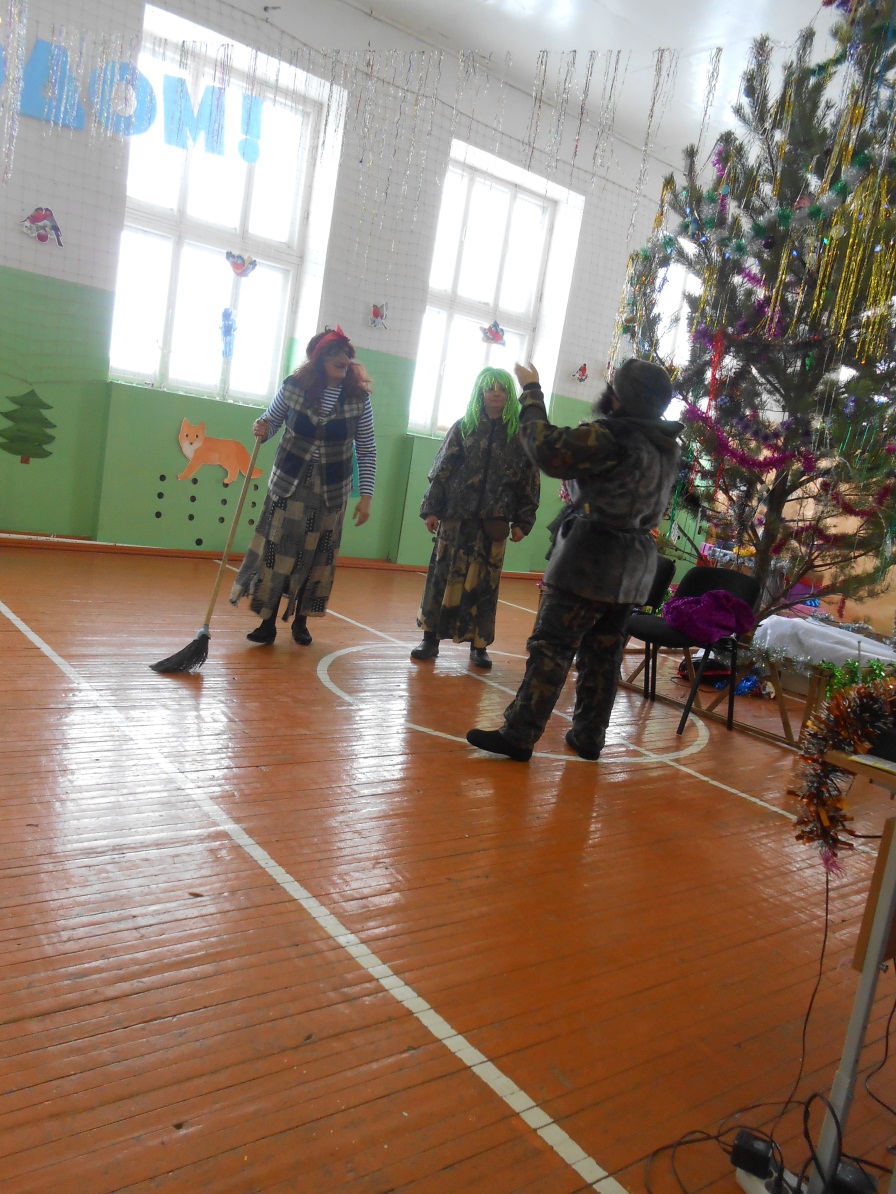 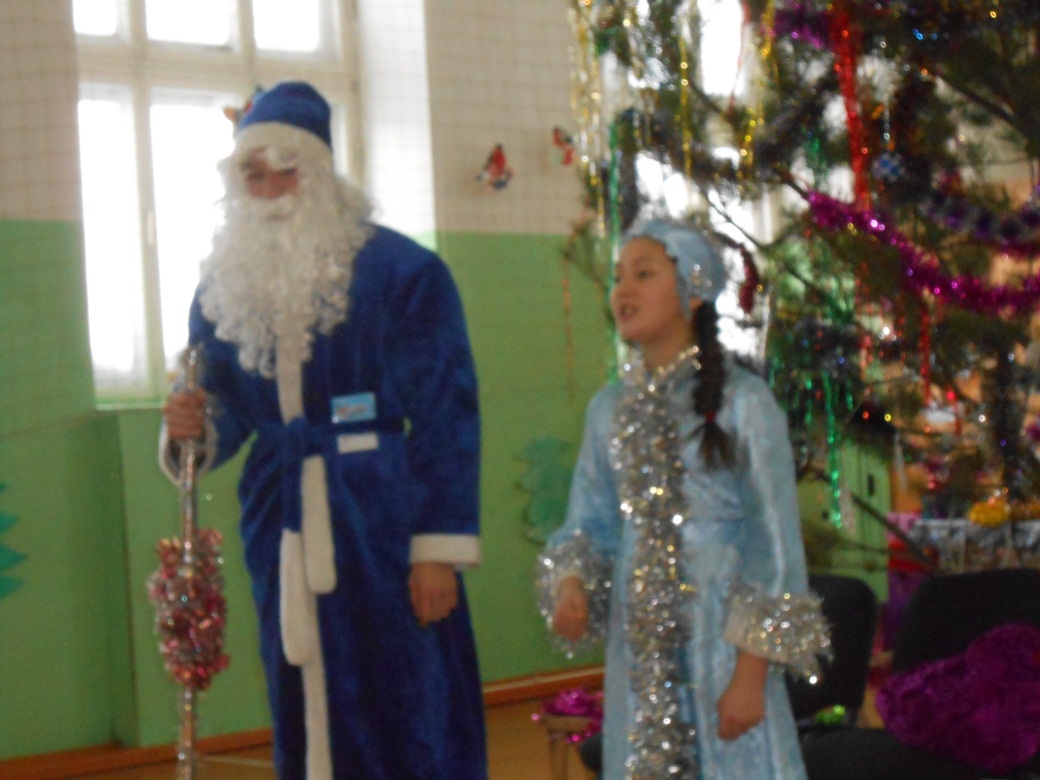 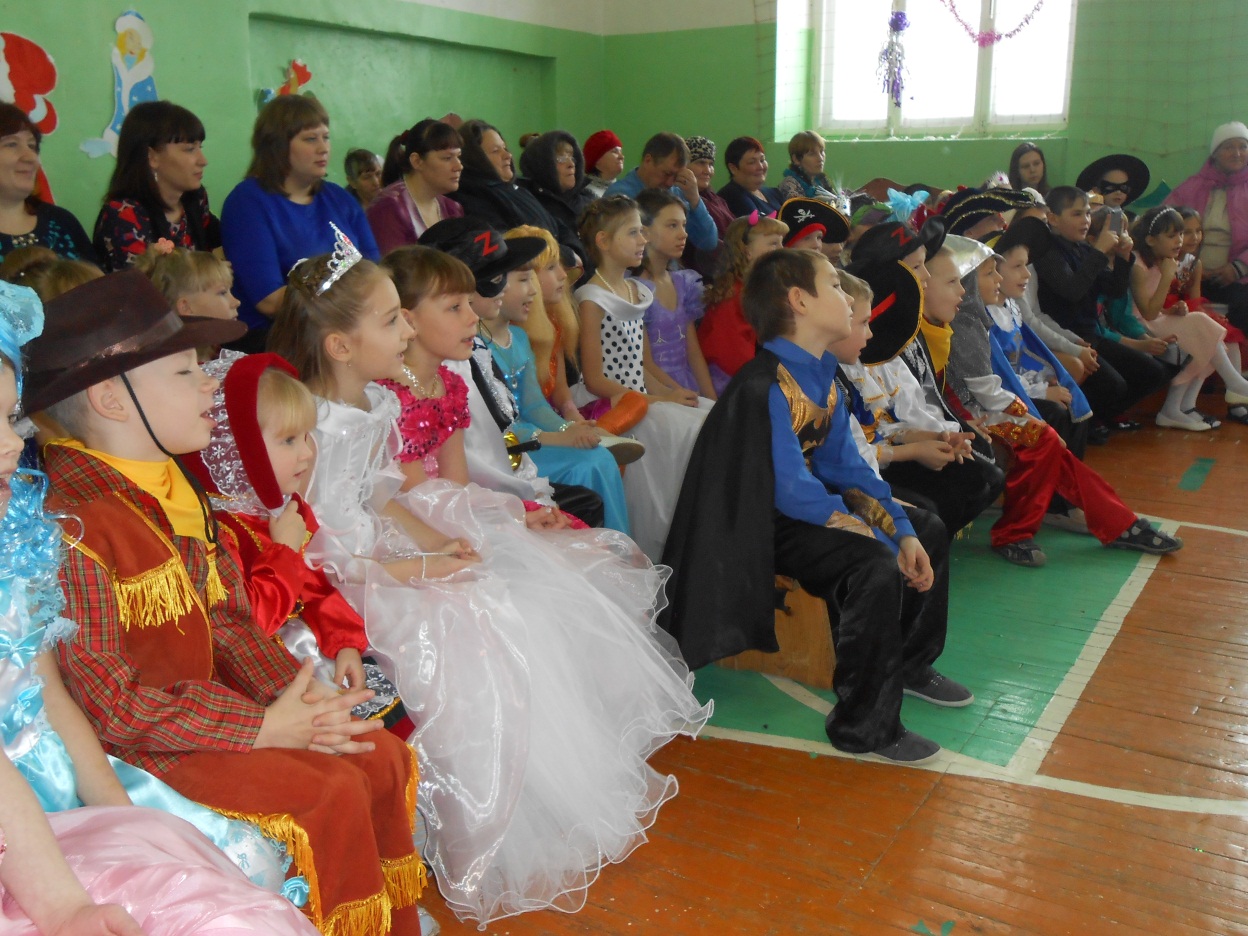 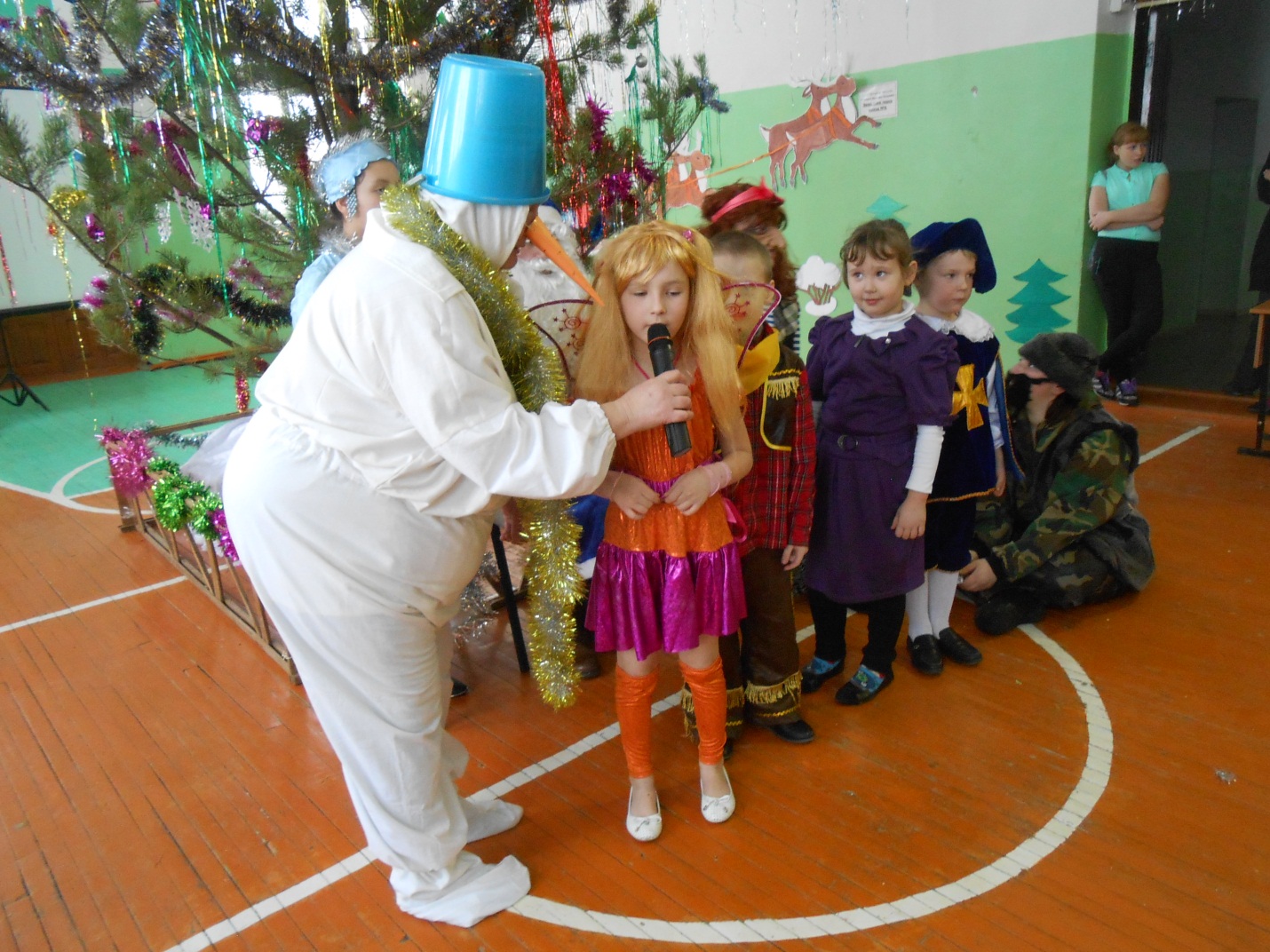 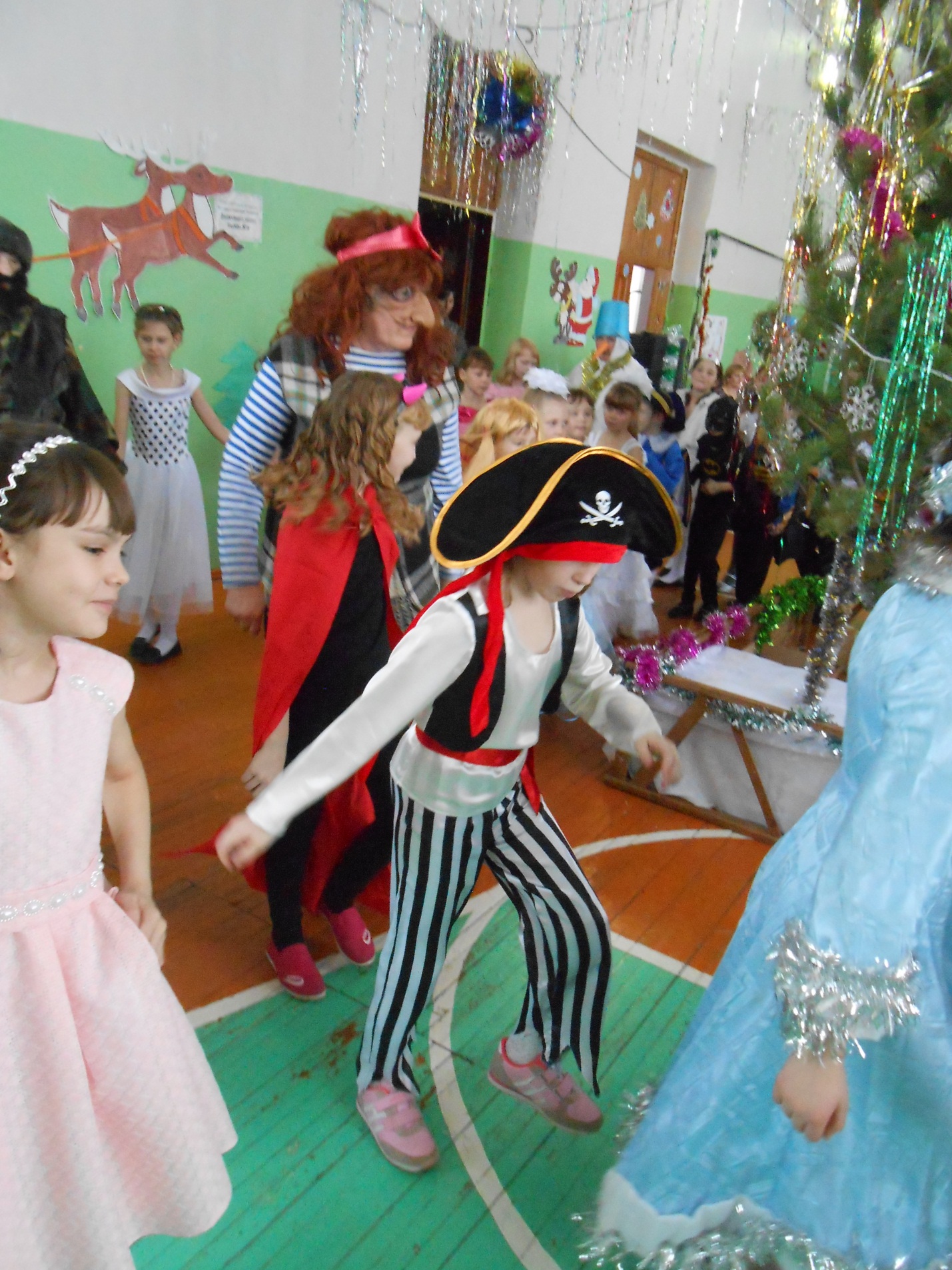 